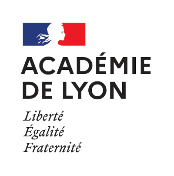 Repères de graduation de la maîtrise des compétences attendues pour l’examen final12341- Comprendre et analyser une situation d’entrepriseUne compréhension étroite de la situation de l'entreprise sans analyseUne compréhension partielle et une analyse peu approfondie de la situation de l'entrepriseUne compréhension juste et une analyse succincte de la situation de l'entrepriseUne compréhension excellente et une analyse approfondie et judicieuse de la situation de l'entreprise2- Exploiter et analyser des documents économiques, juridiques ou de gestionLes idées principales sont identifiées. L’analyse est indigente et incomplète. Les sources ne sont pas citées. Les idées principales sont partiellement relevées. L’analyse est peu approfondie. Les sources sont indiquées mais ne sont pas justes.Les idées principales sont exploitées. L’analyse est succincte mais juste. Les sources sont indiquées et valides. Les idées principales sont exploitées et utilisées de manière pertinente.  L’analyse est approfondie et judicieuse. Les sources sont indiquées et valides. 3- Justifier une réponse en sélectionnant le cas échéant des informations au sein d’un ou plusieurs documentsLes justifications sont inexistantes ou inadaptées. Réponses confuses ou erronées sans lien avec la question posée.Les justifications sont imprécises et peu argumentées. Le vocabulaire  est mal utilisé.La justification de la réponse et son argumentation sont correctes et adaptées.La justification de la réponse est argumentée et justifiée. La sélection des informations est très pertinente.4- REDIGER …à une problématique donnée…La réponse apportée à la problématique est indigente, les arguments ne sont pas définis.La réponse apportée à la problématique est partielle, les arguments sont fragiles pas clairs ou incomplets.La réponse apportée à la problématique est correcte. Les arguments sont définis et adéquats.La réponse à la problématique est judicieuse, démontre la compréhension, les arguments sont pertinents et pertinents. …une réponse structurée …Aucune organisation et structuration des idées. Une organisation des idées est visible.Une organisation et justification des idées est présente. Le sens de la réflexion est apparent.Les idées sont bien structurées. La réflexion est approfondie, judicieuse, pertinente.…mobilisant les savoirs associés…Aucun apport personnel. Aucun exemple pertinent trouvé dans les documents. Pas de connaissances.Quelques apports personnels ou quelques exemples issus des documents mais inadaptés. Connaissances lacunaires.Quelques apports personnels succincts et/ou quelques exemples pris dans les documents assez pertinents. Des connaissances présentées mais incomplètes.Apports et réflexions personnels de qualités et pertinents ou des exemples pris dans les documents pertinents. Des connaissances présentées bien adaptées à la thématique.…et le vocabulaire spécifique adéquat…Le vocabulaire est peu ou pas adaptéLe vocabulaire est imprécisLe vocabulaire est adaptéLe vocabulaire est très pertinent